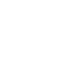 НОВООДЕСЬКА МІСЬКА РАДАМИКОЛАЇВСЬКОЇ ОБЛАСТІР І Ш Е Н Н ЯКеруючись ст. 26, ст.60, пп.1.3. п.6-2, абз. 2,4 п. 10 Прикінцевих та перехідних положень Закону України «Про місцеве самоврядування в Україні», ст. 78 Господарського кодексу України, міська радаВИРІШИЛА:Передати індивідуально визначене комунальне майно з балансу Комунальної організації «Новоодеський фізкультурно-оздоровчий Центр «Колос» Новоодеської міської ради на баланс відділу культури, молоді та спорту Новоодеської міської ради, згідно переліку (додаток 1).Здійснити передачу індивідуально визначеного комунального майна Новоодеської міської ради на баланс відділу культури, молоді та спорту Новоодеської міської ради, згідно переліку (додаток 2, 3, 4, 5, 6) та оформити відповідними документами згідно чинного законодавства. Контроль за виконанням цього рішення покласти на постійну комісію з питань комунальної власності, благоустрою та інвестицій.Міський голова                                           Олександр ПОЛЯКОВВід 18.02.2022 р. № 11м. Нова ОдесаХІХсесіявосьмого скликанняПро передачу комунального майна відділу культури, молоді та спорту Новоодеської міської ради